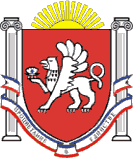 РЕСПУБЛИКА КРЫМ НИЖНЕГОРСКИЙ РАЙОНДРОФИНСКИЙ СЕЛЬСКИЙ СОВЕТ28 сессия I созыва                                                      РЕШЕНИЕ № 113июня 2017 года                                                                           с.ДрофиноО внесении изменений в решение Дрофинского сельского советаНижнегорского района Республики Крымот 30.12.2016г.№ 1 «О бюджете муниципальногообразования Дрофинское сельское поселение Нижнегорского района Республики Крым на 2017год»Руководствуясь Бюджетным кодексом Российской Федерации, Федеральным законом «Об общих принципах организации местного самоуправления в Российской Федерации» № 1Э1-ФЗ от 06 октября 2003 года, Законом Республики Крым от 28 декабря 2016года № 326-3PK/2016 «О бюджете Республики Крым на 2017 год» в редакции Закона Республики Крым от 22 февраля 2017года №358-3PK/2017, Приказами Министерства финансов Российской Федерации № 65н «Об утверждении указаний о Порядке применения бюджетной классификации Российской Федерации» от 01 июля 2013, № 38н «О внесении изменений в указания о Порядке применения бюджетной классификации Российской Федерации» от 17 марта 2015, Постановлением Совета министров Республики Крым от 05 апреля 2017 года №177 «О распределении дотации на поддержку мер по обеспечению сбалансированности • местных бюджетов Республики Крым» (в редакции Постановления Совета министров Республики Крым от 10 мая 2017 года № 244), Положением о бюджетном процессе в Дрофинского сельском совете, Уставом муниципального образования Дрофинское сельское поселение Нижнегорского района Республики Крым, другими законодательными актами Республики Крым и правовыми актами органов местного самоуправления муниципального образования Дрофинское сельское поселение Нижнегорского района Республики Крым, администрация Дрофинского сельского поселения РЕШИЛ:Внести в решение Дрофинского сельского совета Нижнегорского района Республики Крым от 30.12.2016 №1 «О бюджете муниципальногообразования Дрофинское сельское поселение Нижнегорского района Республики Крым на 2017 год» следующие изменения:п. 1. пп.а. решения изложить в новой редакции:«а) общий объем доходов в сумме 4 323 327,58 рублей; в том числе налоговые и неналоговые доходы в сумме 1 436 058,58 рублей, безвозмездные поступления в сумме 2 887 269,00рублей; »п.1, пп.б. решения изложить в новой редакции:«б) общий объем расходов в сумме 4 647 327,58 рублей; »n.l.nn.r. решения изложить в новой редакции:«г) дефицит бюджета муниципального образования Дрофинское сельское поселение Нижнегорского района Республики Крым 324 000,00 рублей.»п.3. решения изложить в новой редакции:«2. Утвердить объем межбюджетных трансфертов, получаемых в бюджет муниципального образования Дрофинское сельское поселение Нижнегорского района Республики Крым из других бюджетов в 2017 году в сумме 2 887 269,00 рублей .п. 12 решения изложить в новой редакции:«Утвердить объем бюджетных ассигнований дорожного фонда Дрофинского сельского поселения Нижнегорского района Республики Крым на 2017 год в сумме 1 299 370,00 рублей»Приложения № 1,2,3,6,7,8,9 к решению изложить в новой редакции (прилагаются).Приложения № 1,2,3,6,7,8,9 к настоящему решению являются его неотъемлемой частью.Данное решение подлежит обнародованию на официальном Портале Правительства Республики Крым на странице Нижнегорский район (nijno.rk.gov.ru) в разделе «Муниципальные образования района», подраздел «Дрофинское сельское поселение» и на Информационном стенде в административном здании Дрофинского сельского совета по адресу: с. Дрофино ул.Садовая 9.5.Настоящее решение вступает в силу с момента обнародования.Председатель Дрофинского сельского совета -	Глава администрации Дрофинского сельского поселения	                                                               Э.Э. Паниев 